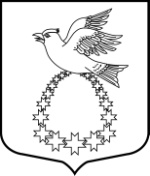 Совет депутатовмуниципального образования«Вистинское сельское поселение»муниципального образования«Кингисеппский муниципальный район»Ленинградской области(четвертый созыв)РЕШЕНИЕот 15 декабря 2020 года № 41 Руководствуясь частью 4 статьи 12 Федерального закона от 06 октября 2003 года №131-ФЗ «Об общих принципах местного самоуправления в Российской Федерации», Совет депутатов МО «Вистинское сельское поселение»  РЕШИЛ: 1.Выразить согласие населения муниципального образования «Вистинское сельское поселение» муниципального образования «Кингисеппский муниципальный район» Ленинградской области (далее – МО «Вистинское сельское поселение») на изменение границы МО «Вистинское сельское поселение», не влекущее отнесения территорий населённых пунктов, находящихся в границах МО «Вистинское сельское поселение», к территориям других муниципальных образований. 2. Настоящее решение подлежит размещению на сайте                                     амо-вистино.рф и опубликованию в средствах массовой информации – на сайте www.lenoblinfoorm.ru. 		3. Настоящее решение вступает в силу со дня подписания.Глава МО «Вистинское сельское поселение»	                   Ю.И. АгафоноваОб инициативе по изменению границы муниципального образования «Вистинское сельское поселение» муниципального образования «Кингисеппский муниципальный район» Ленинградской области, не влекущем отнесения территорий населённых пунктов, находящихся в границах муниципального образования «Вистинское сельское поселение» муниципального образования «Кингисеппский муниципальный район» Ленинградской области, к территориям других муниципальных образований